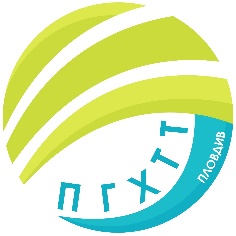 ПРОФЕСИОНАЛНА ГИМНАЗИЯ ПО ХРАНИТЕЛНИ ТЕХНОЛОГИИ И ТЕХНИКА – ГР. ПЛОВДИВe- mail: pghtt_plov@pghtt.net, http://pghtt.net/гр. Пловдив 4003, бул. „Васил Априлов” № 156, Директор: 032/95-28-38, Секретар: 032/95-50-18, ГРАФИК НА ИЗПИТИ ЗА ВАЛИДИРАНЕ НА КОМПЕТЕНТНОСТИ, СЕСИЯ СЕПТЕМВРИ, 2020/2021 УЧ. Г.*Резултатите от изпитите се оповестяват в срок от три дни след полагане на изпита, лично в кабинета на заместник–директорите.инж. Людмила Ганчева,директор на ПГ по хранителни технологии и техника –гр. ПловдивДата/ Ден от седмицатаНача-лен часУчебни предметиМясто07.09.2021 г.Вторник8.00 ч.Физика и астрономия – VIII клас9 каб.08.09.2021 г.Сряда8.00 ч.Химия и опазване на околната среда – VIII клас9 каб.09.09.2021 г.Четвъртък8.00 ч.Биология и здравно образование – IX клас9 каб.10.09.2021 г.Петък8.00 ч.Физика и астрономия – IX клас9 каб.13.09.2021 г.Понеделник8.00 ч.Химия и опазване на околната среда – IX клас9 каб.